76 лет  со дня окончательного снятия блокады Ленинграда( 8 сентября 1941 – 27 января 1944 г.)
Классный час для обучающихся 6 класса
Цель: сформировать у обучающихся представление о ходе блокады Ленинграда во время Великой Отечественной войны; способствовать познавательной активности обучающихся; развитие патриотизма
Оборудование: проектор, ПК, колонки, Презентация «Блокада Ленинграда», Раздаточный материал «Дневник Тани Савичевой»,  анкета  «Снятие блокады Ленинграда», оформленный плакат «Яблоня жизни Ленинграда» с приклеенными яблоками, на обороте которых вопросы,  блюдце со 125 граммовым кусочком хлеба.Ход классного часа:Звучит симфония.
Слайд №1    Ученик читает стихотворение.
Тихо. Слышите: словно где-то
Бьется сердце нашей планеты…
Это власть утверждая над всеми,
По планете шагает Время.
Тихо. Слышите?
Слайд №2Это не грозы, это жизнь ускоряет бег.
И по рельсам, взметнувшись к звездам,
Громыхает наш новый век!
И вдруг: постой, не греми!
Видишь – алый гранит и пламя.
Задержись: Удели мне миг.
Это я говорю тебе, Память.
Ну, постой, взгляни: обелиск,
Имена прочитай и даты:
Это здесь бои пронеслись,
Бушевала война когда-то,
Здесь когда-то, за строем строй,
Прошагали года – солдаты.
Сорок первый, сорок второй, 
Сорок третий, четвертый и пятый…
Знаю – к звездам несёшься ты,
Знаю – делаешь Землю краше.
Только к этому камню опустись с высоты,
Задержись, поклонись, положи цветы:
Самый скромный букет из ромашек.

Слово учителя:
Давно это было, 76  лет назад, но чем дальше уходят эти дни, тем тяжелее становится груз, лежащий на наших плечах. Мы не имеем права забывать обо всех жертвах, принесенных нашим народом, о тяготах и лишениях военной поры, о подвигах на фронте и в тылу. И в нашем XXI веке необходимо знать и помнить, о том, что выдержали, через что прошли и как выстояли наши дедушки и прадедушки, бабушки и прабабушки.
Звук сирены.
Слайд №3Война началась в воскресенье, ранним июньским утром. Наши войска не были готовы к жестокому напору фашистов и с огромными потерями отступали. Отступали, оставляя за собой города и села.
        Сегодня наш классный час мы посвятим одному из таких городов, о самой страшной трагедии Великой Отечественной войны.
Стоит над Невой город Большой и красивый город – герой, город – солдат, город-труженик. У каждого города есть своё лицо, своя судьба, своя история. Не  раз за свою историю город менял имя.
Слайд №4- Как назвался город на протяжении своего существования? (Дети отвечают: Санкт-Петербург,  Петроград, Ленинград)
- А как город называется сегодня?  (Дети отвечают:  Санкт-Петербург)
Но сегодня мы будем говорить о Ленинграде.
Именно так звучит тема нашего классного часа «Снятие блокады Ленинграда».
Ведущий1:
         История знает немало примеров героической обороны крепостей и городов. Одной из таких эпопей человеческого мужества, стойкости и самоотверженного патриотизма  была оборона осажденного Ленинграда в годы Великой Отечественной войны.
Слайд №5Немецко-фашистское командование поставило задачу завладеть городом, сравнять его с землёй и сделать необитаемым. Не удалось! За три недели город не сдался. Тогда Адольф Гитлер сделал ставку на голод. «Ленинград выжрет самого себя», - цинично говорил он. 
Ведущий 2: Слайд №68 сентября город был окружён с трех сторон, с четвертой было Ладожское озеро. Это значит, что из окруженного города нельзя выехать ни на поезде, ни на машине. СЛАЙД 7 В воздухе совершались налеты, в которых участвовали 276 фашистских самолётов, в течение дня Ленинград бомбили 6 раз. Никто не мог приехать в город. Нет возможности пополнить запасы продовольствия: муки, крупы, масла… Немцы разбомбили продовольственные склады.
Ведущий 1:
Снаряд упал на берегу Невы,
Швырнув осколки и волну взрывную
В чугунную резьбу, на мостовую.
С подъезда ошарашенные львы
По улице метнулись врассыпную.
Ведущий 2:
Слайд 8Ленинградцы поднялись на защиту Родины. Во главе обороны стояли маршал Леонид Александрович Говоров и генерал-полковник Андрей Александрович Жданов. Ленинград и его пригороды превратились в мощный укрепленный район. В большинстве домов в результате бомбёжек были выбиты стекла, окна приходилось забивать фанерой. Перестали работать электростанции, в домах и днём было темно. С приходом холодов замерзли водопроводные и канализационные трубы. Людям приходилось ходить за водой на реку Неву.
 Слайд 9  В Ленинграде начался голод. С 13 ноября 1941 года норма выдачи хлеба населению была снижена. Ладожское озеро перемерзло.
Ведущий 1На столы выносят кусочки хлеба на блюдце
… О, мы познали в декабре-
Не зря «священным даром» назван
Обычный хлеб, и тяжкий грех – 
Хотя бы крошку бросить наземь…
 В декабре население стало получать самую низкую норму за все время блокады – 125 граммов. Хлеб был сырой и состоял на две трети из древесной целлюлозы и пшеничной пыли с мельницы.
    Чтобы заполнить ни с чем не сравнимые страдания от голода люди сдирали обои со стен, чтобы съесть клейстер, ловили грачей, собак и даже кошек.
Слайд №10Начался сильный голод. Ленинградцы начали умирать от голод: умирали по дороге  на работу, дома, у станка. За все время блокады -900 дней, от голода умерло 641 тысяча жителей. Умирали целыми семьями.
Слово учителя
Слайд №11 Ужасы блокады Ленинграда донесла до нас одна маленькая девочка Таня Савичева, которая, теряя силы от голода, писала неровно и скупо в своем дневнике небольшие записи о том, как у нее на глазах умирали ближайшие родственники.
Работа с раздаточным материалом. (Раздаточный материал «Дневник Тани Савичевой») 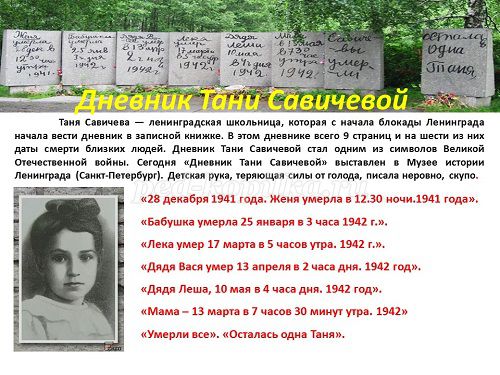 Изучить текст и иллюстрации.
- Что поразило вас больше всего из рассказа одиннадцатилетней девочки?
Слово учителя
Сама Таня умерла от дистрофии 1 июня 1944г. Дневник девочки стал обвинительным документом в 1945 году на судебном Нюрнбергском процессе над фашистами.
  В 1941 году город умирал, но голодные люди продолжали работать и выпускать военную продукцию, работать на радио, издавать книги, ставились спектакли. Связь города с внешним миром была прервана, и при длительном продолжении блокады городу грозили тяжелейшие последствия. Встала острая необходимость прорыва блокады второго по величине города страны.
      Направлением для прорыва избрали район деревни Синявино. Это была территория, где расстояние между фронтами оказалось минимальным. Именно здесь сочли наиболее целесообразным сосредоточить силы для главного удара. Еще одной причиной того, что район деревни Синявино стал местом жесточайших боев под Ленинградом, было то, что сама деревня и прилегающие к ней районы располагались на цепи Синявинских высот, господствовавших над всей округой. Таким образом, сторона, захватившая высоты, имела возможность контролировать обширную территорию от Ладожского озера на севере до реки Мги на юге. Синявинские высоты оставались в руках врага аж до сентября 1943. Даже прорвав блокаду, Советские войска еще более полугода не могли сломить немецкую оборону.  И только  27 января 1944 года в результате операции советских войск блокада была снята.
       Страшным был итог блокады. За 900 дней героической защиты Ленинграда только в боях за Синявинские высоты   потери советских войск составили до 800 тыс. человек Слайд №12   Сейчас на месте боев создан Мемориальный комплекс. Слайд №13  . Между высоких, густых ветвистых берёз лежат памятные плиты с именами погибших солдат. Три тенистые аллеи сходятся лучами к центру мемориала, к высоте 50,1. За эту высоту наши солдаты сражались три года -  с 41-го по 44-й год! С  этого клочка земли война не уходила три года, забирая всё новые и новые жизни.  Эта стратегически важная точка стала ещё выше от многолетнего слоя смерти, покрывшего высоту. Каждый год поисковые отряды  находят на Синявинских высотах сотни погибших героев. Множество больших земляных холмов, проросших травой и лесными цветами, покрыто железными касками покоящихся в них солдат. Каждая каска - это человек, это судьба, это прерванная войной жизнь.Слайд №14-15  Слайд №16-17    Мой дед Окунев Николай Григорьевич тоже принимал участие в боях за Синявинские высоты  в составе 294 стрелковой дивизии. Он пропал без вести  7 сентября 1942 года в Мгинском районе Ленинградской области и до 2009 года считался пропавшим без вести, и только в ходе Вахты Памяти 2009  года   его останки  были найдены поисковиками отряда «Суворов» города Коломны в Ленинградской области, Кировском районе. Имя установлено по смертному медальону. Он похоронен с воинскими почестями  и увековечен  на мемориале «Синявинские высоты» 8 мая 2009 года. Синявинские высоты оставались в руках врага аж до сентября 1943. Даже прорвав блокаду, Советские войска еще более полугода не могли сломить немецкую оборону.Слайд 18  Это им, павшим в боях, посвящены печальные и торжественные слова, начертанные на стене Пискаревского кладбища в Ленинграде: «Никто не забыт и ничто не забыт». Вечная память погибшим.
Минута молчания
Слово учителя
Сегодня мы  говорили о героях Ленинграда, об их мужестве и самоотдаче.
- Как вы понимаете понятия патриотизм и мужество?
Дайте определения и приведите примеры (На доске написаны понятия)
Слово учителя
641 тысяча жителей блокадного города погибли от голода. В новогоднем приказе Гитлер благодарил своих солдат «за создание невиданной в истории мира блокады» и уверял, что скоро Ленинград «как спелое яблоко упадет к нашим ногам». Но яблоня выстояла – яблоня жизни, яблоня героического народа.
У нас тоже есть «Яблоня жизни Ленинграда» (на доске нарисованная яблоня с прикрепленными на скотч яблочками, на них с оборотной стороны вопросы). Давайте посмотрим, какие же вопросы она таит. 
Учащиеся подходят по одному к яблоне, нарисованной на плакате с наклеенными на скотч яблоками. Срывают яблоки, на которых с обратной стороны приклеен вопрос. Учащийся зачитывает его, а он сам или присутствующие отвечают.
Вопросы для яблок:
Когда началась блокада Ленинграда?
Когда была снята блокада Ленинграда?
Как сегодня называется город Ленинград?
Сколько грамм хлеба выдавали по норме?
Сколько человек погибло от голода?
Чьи дневники были представлены на Нюрнбергском процессе?
Что такое патриотизм?
Какой праздник мы отмечаем 27 января?
III. Итог
Слайд №19  Российское правительство объявило 27 января Днем Воинской славы. Это день героизма и самоотдачи советского населения.
IV.Рефлексия
Анкета «Я и классный час  «Снятие блокады Ленинграда». АнкетаКогда началась  и когда была снята блокада Ленинграда?_____________________________________________________________________Сколько дней длилась блокада?
Сколько человек погибло во время блокады?_____________________________________________________________________Что мне больше всего запомнилось?_____________________________________________________________________О чём бы я хотел(а) узнать ещё?_____________________________________________________________________Что мне понравилось больше всего?_____________________________________________________________________Что не понравилось?_____________________________________________________________________